-----Original Message-----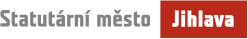 From: TŮMOVÁ Dáša 
Sent: Friday, November 5, 2021 10:37 AM
To: 'Munduch Michal' <michal.munduch@smj.cz>
Subject: Objednávka č. 1494/2021/MO - Nákup materiálu v rámci stávajících odběrných míst - 10/2021Objednatel:Statutární město JihlavaMasarykovo nám. 97/1586 01  JihlavaIČO:     00286010DIČ: CZ00286010Dodavatel:Služby města Jihlavy s.r.o.Havlíčkova č.p. 218/64586 01 Jihlava 1 IČO:     60727772DIČ:CZ60727772Dobrý den, V příloze zasíláme objednávku č.1494/2021/MO - Nákup materiálu v rámci stávajících odběrných míst - 10/2021 v celkové částce: 315 834 Kč včetně DPH,261 019,36 Kč bez DPH,a prosíme o její akceptaci.DěkujiTato objednávka nabývá platnost dnem jejího odeslání dodavateli a účinnosti dnem jejího uveřejnění v registru smluv.DěkujemeS pozdravema přáním hezkého dneDáša TůmováMajetkový odborMAGISTRÁT MĚSTA JIHLAVYČajkovského 592/5 , 586 01 JihlavaTel.         +420 565 592 604E-mail    dasa.tumova@jihlava-city.czWeb        http://www.jihlava.czStatutární město JihlavaMasarykovo náměstí 1, 586 01 Jihlava, tel: 565 591 111, fax: 567 310 044e-mail: epodatelna@jihlava-city.cz  |  www.jihlava.cz